Podsumowanie działu „Lekcje z modelami”Czy można przeprowadzać symulacje zjawisk, gdy bezpośrednie doświadczenia nie są możliwe?Symulacja zdarzeń losowych jest możliwa w arkuszu kalkulacyjnym. Pozwala na prowadzenie doświadczeń losowych na skalę niedostępną w rzeczywistości. Liczby pseudolosowe w wystarczającym stopniu przybliżają zachodzące w naturze zjawiska losowe.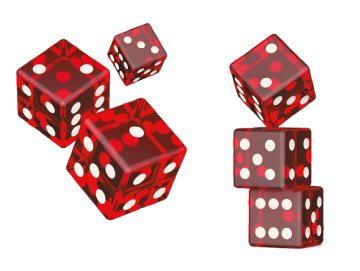 Jak zaprogramować rysowanie fraktali?Ponieważ fraktale charakteryzuje samopodobieństwo (małe fragmenty figury są podobne do całej figury), do programowania można wykorzystać metodę rekurencji – czy to poprzez układanie skryptu z gotowych bloków (na przykład w Scratchu), czy to poprzez wpisywanie poleceń (na przykład w Pythonie lub JavaScript).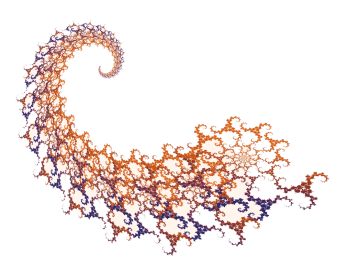 Odpowiedz na pytania podsumowujące dział: Jaka funkcja w arkuszu kalkulacyjnym umożliwia nam symulacje losowania liczb całkowitych z zakresu?Jakie losowania można symulować w arkuszu kalkulacyjnym?Co to są fraktale?Wymień kilka znanych fraktaliCzy w Grze w życie populacja może umrzeć całkowicie? Od czego to zależy?